Об определении местоположения           В соответствии с Законом Чувашской Республики от 19.12.1997 года № 28 «Об административном территориальном устройстве Чувашской Республики», ст.17 Федерального закона «Об общих принципах организации местного самоуправления в Российской Федерации» от 06 октября . №131-ФЗ, а также с определением местоположения адресного хозяйства в населенных пунктах  Илгышевского сельского поселения Аликовского района Чувашской Республики  администрация Илгышевского сельского поселения ПОСТАНОВЛЯЕТ:1.Определить местоположение земельного участка с расположенным на нем жилым домом- площадь 1500 кв.м с кадастровым номером  21:07:210807:15  местоположение: Чувашская Республика – Чувашия, Аликовский муниципальный район, Илгышевское  сельское поселение, д. Изванкино, ул. Садовая, дом 64.2. Постановление вступает в силу с момента подписания.Глава Илгышевскогосельского поселения Аликовского района                              С.Н. ИвановаЧĂВАШ РЕСПУБЛИКИЭЛ,К РАЙОНĚ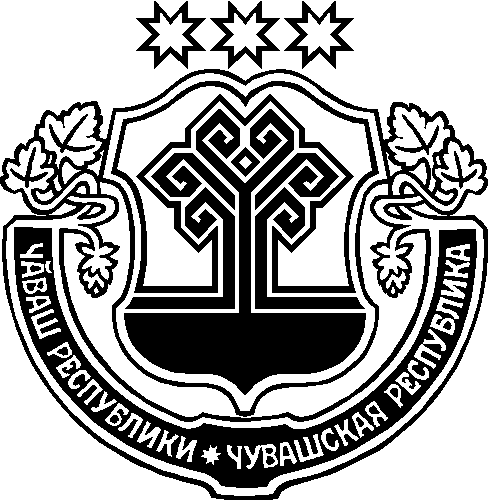 ЧУВАШСКАЯ РЕСПУБЛИКА АЛИКОВСКИЙ РАЙОНЙĂЛКĂШ ЯЛ ПОСЕЛЕНИЙĚНАДМИНИСТРАЦИЙĚЙЫШĂНУ19.07.2021   47№Йёлкёш ял. АДМИНИСТРАЦИЯИЛГЫШЕВСКОГОСЕЛЬСКОГО ПОСЕЛЕНИЯПОСТАНОВЛЕНИЕ19.07.2021 № 47деревня Илгышево